Evaluation de la situation épidémiologique des infections respiratoires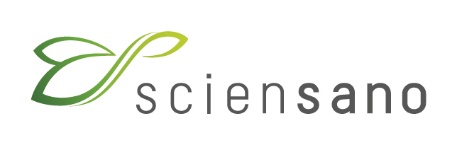 RAG 19/10/2023Respi-radarSurveillance spécifique COVID-19Les personnes suivantes ont participé à cet avis : Emmanuel André (UZLeuven), Nathalie Bossuyt (Sciensano), Steven Callens (UZ Gent) , Isabelle Dagneaux (CCMG), Géraldine De Muylder (Sciensano), Pierre-Louis Deudon (CCMG), Julie Frère (CHU Liège), Anne-Claire Henry (ONE), Vicky Jespers (KCE), Quentin Mary (SSMG), Alessandro Pellegrino (AViQ), Kathlyn Rodiere (ONE), Jasper Sans (COCOM), Lucie Seyler (UZBrussel), Jorgen Stassijns (Sciensano), Giulietta Stefani (Sciensano), Gerlant van Berlaer (FOD Volksgezondheid), Jeroen van den Brandt (Domus Medica), Steven Van Gucht (Sciensano), Gauthier Willemse (FOD Volksgezondheid). SemaineConsultations de médecins généralistes pour des symptômes grippauxConsultations de médecins généralistes pour d'autres infections respiratoires aiguës2Symptômes grippaux dans les maisons de repos (et de soins)Admissions à l'hôpital pour des infections SARIAdmissions à l'hôpital pour des infections SARI avec complications graves4Concentration de SARS-CoV-2 dans les eaux usées SemaineConsultations de médecins généralistes pour des symptômes grippauxConsultations de médecins généralistes pour d'autres infections respiratoires aiguës2Symptômes grippaux dans les maisons de repos (et de soins)Admissions à l'hôpital pour des infections SARIAdmissions à l'hôpital pour des infections SARI avec complications graves4Concentration de SARS-CoV-2 dans les eaux usées 2023w336937633,90,652023w347944055,10,782023w357451976,00,5102023w3613666766,10,0142023w3712464144,70,072023w3812776555,80,092023w3913398287,40,0142023w40136100872,80,0102023w4113292040,80,015SeuilConsultations de médecins généralistes pour des symptômes grippaux2Consultations de médecins généralistes pour d'autres infections respiratoires aiguës2Symptômes grippaux dans les maisons de repos (et de soins)3Admissions à l'hôpital pour des infections SARI4Admissions à l'hôpital pour des infections SARI avec complications grave4Concentration de SARS-CoV-2 dans les eaux usées5SeuilConsultations de médecins généralistes pour des symptômes grippaux2Consultations de médecins généralistes pour d'autres infections respiratoires aiguës2Symptômes grippaux dans les maisons de repos (et de soins)3Admissions à l'hôpital pour des infections SARI4Admissions à l'hôpital pour des infections SARI avec complications grave4Concentration de SARS-CoV-2 dans les eaux usées5jaune< W40 : 128 – 507≥ W40 : 183 - 5031208 - 12937-134,4 – 9,80,68 - 1,45 – 9orange< W40 : 507 – 783≥ W40 : 503 - 7921293 - 198413-209,8 - 33,71,4 - 3,0310 - 14rouge< W40: >783≥ W40: >792>1984>20>33,7> 3,03≥ 15Indicateurs 9-15/10/23 (sem 41)2-8/10/23 (sem 40)Evolution (%)CommentairesInformations supplémentairesNombre de contacts chez les médecins généralistes pour suspicion de COVID-191111=Source: Baromètre des médecins généralistesNombre de nouvelles infections rapportées3639=Nombre de tests1 9391 945=Taux de positivité 17,2 %18,8 %↓Surveillance des eaux uséesTendance à la hausseAugmentation rapideHaute circulation7 stations +6 stations +15 stations +12 stations +3 stations +10 stations +↓↑↑Les concentrations virales détectées restent stables mais à un niveau élevé, en particulier en Wallonie. Indicateur "Haute circulation" : zones où les concentrations virales mesurées sont élevées (> 50% de la valeur maximale enregistrée lors de la 9ème vague). Indicateur "Augmentation rapide" : zones dans lesquelles la circulation a augmenté rapidement lors de la semaine précédente (augmentation de plus de 70 % au cours des 7 derniers jours).Indicateur "Tendance à la hausse" : zones dans lesquelles les concentrations de virus ont augmenté pendant plus de 6 jours au cours des 14 derniers jours.  Plus d’informations sur la méthodologie et l’analyse des résultats sont disponibles dans un Rapport hebdomadaire.Surveillance moléculaire : Nombre total d’échantillons séquencés: XBB.1.5XBB.1.16XBB.2.3EG.5FL.1Autres975.2%11.3%1.0%35.1%2.1%41.2%1791.7%12.3%1.1%39.1%6.7%34.6%EG.5 est toujours le variant dominant De plus amples informations sont également disponibles sur le site web du CNR.